г. ГрозныйОб образовании организационного комитета по подготовке и проведению в Чеченской Республике фестиваля культуры и спорта народов КавказаВ соответствии с распоряжением Правительства Российской Федерации от 29 июня 2018 года № 1302-р и в целях осуществления мероприятий по подготовке и проведению в Чеченской Республике фестиваля культуры и спорта народов Кавказа:1. Образовать организационный комитет по подготовке и проведению в Чеченской Республике фестиваля культуры и спорта народов Кавказа в составе согласно приложению. 2. Контроль за выполнением настоящего распоряжения возложить                       на заместителя Председателя Правительства Чеченской Республики                            Ш.С. Ахмадова.3. Настоящее распоряжение вступает в силу со дня его подписания.Председатель Правительства     Чеченской Республики                                                                   М.М. Хучиев                                                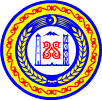 ПРАВИТЕЛЬСТВО ЧЕЧЕНСКОЙ РЕСПУБЛИКИ НОХЧИЙН РЕСПУБЛИКИН ПРАВИТЕЛЬСТВОПРАВИТЕЛЬСТВО ЧЕЧЕНСКОЙ РЕСПУБЛИКИ НОХЧИЙН РЕСПУБЛИКИН ПРАВИТЕЛЬСТВОПРАВИТЕЛЬСТВО ЧЕЧЕНСКОЙ РЕСПУБЛИКИ НОХЧИЙН РЕСПУБЛИКИН ПРАВИТЕЛЬСТВОПРАВИТЕЛЬСТВО ЧЕЧЕНСКОЙ РЕСПУБЛИКИ НОХЧИЙН РЕСПУБЛИКИН ПРАВИТЕЛЬСТВО РАСПОРЯЖЕНИЕ РАСПОРЯЖЕНИЕ РАСПОРЯЖЕНИЕ РАСПОРЯЖЕНИЕ№